RESULTADO – TOMADA DE PREÇONº 2022139INV18207HEMUO Instituto de Gestão e Humanização – IGH, entidade de direito privado e sem finslucrativos, classificado como Organização Social, vem tornar público o resultado daTomada de Preços, com a finalidade de adquirir bens permanentes, contemplado naemenda de bancada nº 00544.963000/1190-04, destinado ao HEMU, situado na AvenidaPerimetral, R7, Setor Coimbra, Goiânia, CEP: 74.530-020.Objeto: Aquisição de equipamento médico hospitalar – OXIMETRO DE PULSO,contemplado na emenda de bancada nº 00544.963000/1190-04.Ordem deComprasEmpresa GanhadoraCNPJQtd Valor Unitário Valor TotalR$ 1.950,00 R$ 7.800,0051426ALFAMED SISTEMAS 11.405.384/0001-49MÉDICOS LTDA4Goiânia/GO, 13 de setembro de 2022.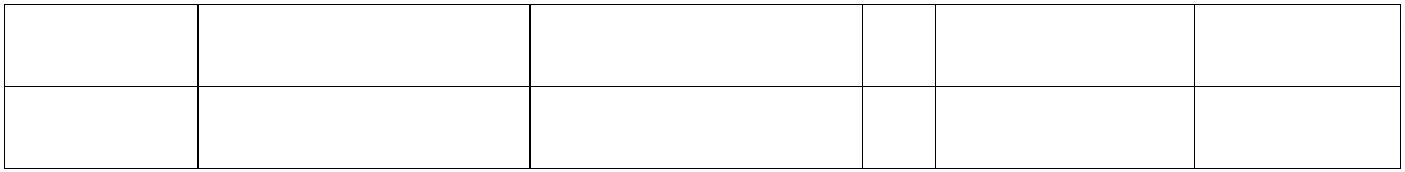 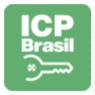 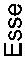 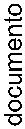 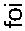 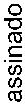 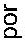 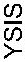 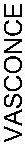 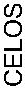 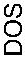 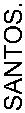 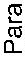 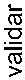 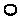 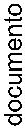 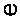 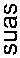 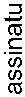 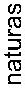 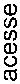 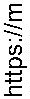 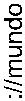 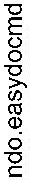 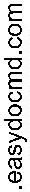 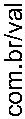 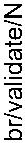 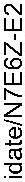 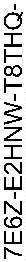 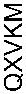 MANIFESTO DEASSINATURASCódigo de validação: N7E6Z-E2HNW-T8THQ-QXVKMEsse documento foi assinado pelos seguintes signatários nas datas indicadas (Fusohorário de Brasília):YSIS VASCONCELOS DOS SANTOS (CPF 825.867.805-15) em 13/09/202216:24 - Assinado com certificado digital ICP-BrasilPara verificar as assinaturas, acesse o link direto de validação deste documento:https://mundo.easydocmd.com.br/validate/N7E6Z-E2HNW-T8THQ-QXVKMOu acesse a consulta de documentos assinados disponível no link abaixo e informeo código de validação:https://mundo.easydocmd.com.br/validate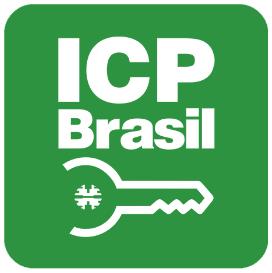 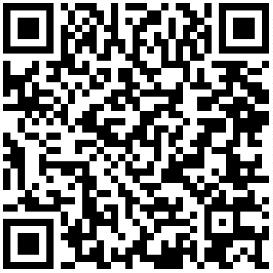 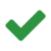 